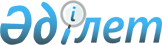 Қаратөбе аудандық мәслихатының 2012 жылғы 21 желтоқсандағы № 7-2 "2013-2015 жылдарға арналған аудандық бюджет туралы" шешіміне өзгерістер мен толықтырулар енгізу туралы
					
			Күшін жойған
			
			
		
					Батыс Қазақстан облысы Қаратөбе аудандық мәслихатының 2013 жылғы 23 қарашадағы № 18-1 шешімі. Батыс Қазақстан облысы Әділет департаментінде 2013 жылғы 3 желтоқсанда № 3366 болып тіркелді. Күші жойылды - Батыс Қазақстан облысы Қаратөбе аудандық мәслихатының 2014 жылғы 30 сәуірдегі № 23-3 шешімімен      Ескерту. Күші жойылды - Батыс Қазақстан облысы Қаратөбе аудандық мәслихатының 30.04.2014 № 23-3 шешімімен      Қазақстан Республикасының 2008 жылғы 4 желтоқсандағы Бюджет кодексіне, Қазақстан Республикасының 2001 жылғы 23 қаңтардағы "Қазақстан Республикасындағы жергілікті мемлекеттік басқару және өзін-өзі басқару туралы" Заңына сәйкес аудандық мәслихат ШЕШІМ ҚАБЫЛДАДЫ:



      1. Қаратөбе аудандық мәслихатының 2013 жылғы 21 желтоқсандағы № 7-2 "2013-2015 жылдарға арналған аудандық бюджет туралы" шешіміне (нормативтік құқықтық актілерді мемлекеттік тіркеу тізілімінде № 3141 тіркелген, 2013 жылғы 18 қаңтардағы "Қаратөбе өңірі" аудандық газетінде № 3 жарияланған) келесі өзгерістер мен толықтырулар енгізілсін:



      1 тармақта:

      1) тармақшадағы:

      "1 967 757 мың" деген сан "1 979 972 мың" деген санмен ауыстырылсын;

      "1 806 965 мың" деген сан "1 819 180 мың" деген санмен ауыстырылсын;

      2) тармақшадағы "1 967 942 мың" деген сан "1 980 157 мың" деген санмен ауыстырылсын;



      4 тармақтағы:

      "247 637 мың" деген сан "259 852 мың" деген санмен ауыстырылсын;

      оныншы абзацындағы:

      "28 291 мың" деген сан "36 944 мың" деген санмен ауыстырылсын;

      мынадай мазмұндағы жиырма сегізінші абзацпен толықтырылсын:

      "аудандардың (облыстық маңызы бар қалалардың) бюджеттеріне жергілікті атқарушы органдардың штат санын ұлғайтуға берілетін ағымдағы нысаналы трансферттер - 3 562 мың теңге.";



      аталған шешімнің 1 қосымшасы осы шешімнің қосымшасына сәйкес жаңа редакцияда жазылсын.



      2. Осы шешім 2013 жылдың 1 қаңтарынан бастап қолданысқа енгізіледі.      Сессия төрайымы                  З. Қодарова

      Аудандық мәслихат хатшысы        Б. Тойшыбаев

Мәслихаттың

2013 жылғы 23 қарашадағы

№ 18-1 шешіміне қосымша      Мәслихаттың

2012 жылғы 21 желтоқсандағы

№ 7-2 шешіміне 1 қосымша 2013 жылға арналған аудандық бюджетмың теңге
					© 2012. Қазақстан Республикасы Әділет министрлігінің «Қазақстан Республикасының Заңнама және құқықтық ақпарат институты» ШЖҚ РМК
				СанатыСанатыСанатыСанатыСанатыСомасыСыныбыСыныбыСыныбыСыныбыСомасыІшкі сыныбыІшкі сыныбыІшкі сыныбыСомасыЕрекшелігіЕрекшелігіСомасыАТАУЫСомасыІ. Кірістер19799721Салықтық түсімдер15796301Табыс салығы769292Жеке табыс салығы7692903Әлеуметтiк салық700001Әлеуметтік салық7000004Меншiкке салынатын салықтар90941Мүлiкке салынатын салықтар25003Жер салығы4224Көлiк құралдарына салынатын салық54625Бірыңғай жер салығы71005Тауарларға, жұмыстарға және қызметтерге салынатын iшкi салықтар11472Акциздер2203Табиғи және басқа да ресурстарды пайдаланғаны үшiн түсетiн түсiмдер284Кәсiпкерлiк және кәсiби қызметтi жүргiзгенi үшiн алынатын алымдар89908Заңдық мәнді іс-әрекеттерді жасағаны және (немесе) оған уәкілеттігі бар мемлекеттік органдар немесе лауазымды адамдар құжаттар бергені үшін алынатын міндетті төлемдер7931Мемлекеттік баж7932Салықтық емес түсiмдер272001Мемлекет меншіктен түсетін кірістер9475Мемлекет меншігіндегі мүлікті жалға беруден түсетін кірістер94706Басқа да салықтық емес түсiмдер17731Басқа да салықтық емес түсiмдер17733Негізгі капиталды сатудан түсетін түсімдер10903Жердi және материалдық емес активтердi сату1091Жерді сату1094Трансферттердің түсімдері181918002Мемлекеттiк басқарудың жоғары тұрған органдарынан түсетiн трансферттер18191802Облыстық бюджеттен түсетiн трансферттер1819180Функционалдық топФункционалдық топФункционалдық топФункционалдық топФункционалдық топСомасыКіші функцияКіші функцияКіші функцияКіші функцияСомасыБюджеттік бағдарламалардың әкімшісіБюджеттік бағдарламалардың әкімшісіБюджеттік бағдарламалардың әкімшісіСомасыБағдарламаБағдарламаСомасыАтауыСомасыII. Шығыстар198015701Жалпы сипаттағы мемлекеттік қызметтер1850751Мемлекеттік басқарудың жалпы функцияларын орындайтын өкілді, атқарушы және басқа органдар170901112Аудан (облыстық маңызы бар қала) мәслихатының аппараты14483001Аудан (облыстық маңызы бар қала) мәслихатының қызметін қамтамасыз ету жөніндегі қызметтер14383003Мемлекеттік органның күрделі шығыстары100122Аудан (облыстық маңызы бар қала) әкімінің аппараты54823001Аудан (облыстық маңызы бар қала) әкімінің қызметін қамтамасыз ету жөніндегі қызметтер47300003Мемлекеттік органның күрделі шығыстары7523123Қаладағы аудан, аудандық маңызы бар қала, кент, ауыл (село), ауылдық (селолық) округ әкімінің аппараты101595001Қаладағы аудан, аудандық маңызы бар қаланың, кент, ауыл (село), ауылдық (селолық) округ әкімінің қызметін қамтамасыз ету жөніндегі қызметтер94720022Мемлекеттік органның күрделі шығыстары687502Қаржылық қызмет270459Ауданның (облыстық маңызы бар қаланың) экономика және қаржы бөлімі270003Салық салу мақсатында мүлікті бағалауды жүргізу2709Жалпы сипаттағы өзге де мемлекеттiк қызметтер13904459Ауданның (облыстық маңызы бар қаланың) экономика және қаржы бөлімі13904001Ауданның (облыстық маңызы бар қаланың) экономикалық саясаттың қалыптастыру мен дамыту, мемлекеттік жоспарлау, бюджеттік атқару және коммуналдық меншігін басқару саласындағы мемлекеттік саясатты іске асыру жөніндегі қызметтер13794015Мемлекеттік органның күрделі шығыстары11002Қорғаныс39021Әскери мұқтаждар3902122Аудан (облыстық маңызы бар қала) әкімінің аппараты3902005Жалпыға бірдей әскери міндетті атқару шеңберіндегі іс-шаралар390204Білім беру13066571Мектепке дейiнгi тәрбие және оқыту156130464Ауданның (облыстық маңызы бар қаланың) білім бөлімі156130009Мектепке дейінгі тәрбие ұйымдарының қызметін қамтамасыз ету111635040Мектепке дейінгі білім беру ұйымдарында мемлекеттік білім беру тапсырысын іске асыруға444952Бастауыш, негізгі орта және жалпы орта бiлiм беру1103039464Ауданның (облыстық маңызы бар қаланың) білім бөлімі1103039003Жалпы білім беру1044978006Балаларға қосымша білім беру 580619Білім беру саласындағы өзге де қызметтер47488464Ауданның (облыстық маңызы бар қаланың) білім бөлімі47488001Жергілікті деңгейде білім беру саласындағы мемлекеттік саясатты іске асыру жөніндегі қызметтер6388004Ауданның (облыстық маңызы бар қаланың) мемлекеттік білім беру мекемелерінде білім беру жүйесін ақпараттандыру2693005Ауданның (облыстық маңызы бар қаланың) мемлекеттiк бiлiм беру мекемелер үшiн оқулықтар мен оқу- әдістемелік кешендерді сатып алу және жеткiзу16309007Аудандық (қалалық) ауқымдағы мектеп олимпиадаларын және мектептен тыс іс-шараларды өткізу206012Мемлекеттік органның күрделі шығыстары56015Жетім баланы (жетім балаларды) және ата-аналарының қамқорынсыз қалған баланы (балаларды) күтіп-ұстауға асыраушыларына ай сайынғы ақшалай қаражат төлемдері4169020Үйде оқытылатын мүгедек балаларды жабдықпен, бағдарламалық қамтыммен қамтамасыз ету 115067Ведомстволық бағыныстағы мемлекеттік мекемелерінің және ұйымдарының күрделі шығыстары1755205Денсаулық сақтау3469Денсаулық сақтау саласындағы өзге де қызметтер346123Қаладағы аудан, аудандық маңызы бар қала, кент, ауыл (село), ауылдық (селолық) округ әкімінің аппараты346002Ерекше жағдайларда сырқаты ауыр адамдарды дәрігерлік көмек көрсететін ең жақын денсаулық сақтау ұйымына жеткізуді ұйымдастыру34606Әлеуметтiк көмек және әлеуметтiк қамсыздандыру1237732Әлеуметтiк көмек109621451Ауданның (облыстық маңызы бар қаланың) жұмыспен қамту және әлеуметтік бағдарламалар бөлімі109621002Еңбекпен қамту бағдарламасы37470005Мемлекеттік атаулы әлеуметтік көмек 4006006Тұрғын үй көмегі290007Жергілікті өкілетті органдардың шешімі бойынша мұқтаж азаматтардың жекелеген топтарына әлеуметтік көмек22925010Үйден тәрбиеленіп оқытылатын мүгедек балаларды материалдық қамтамасыз ету1494014Мұқтаж азаматтарға үйде әлеуметтiк көмек көрсету1497401618 жасқа дейінгі балаларға мемлекеттік жәрдемақылар24667017Мүгедектерді оңалту жеке бағдарламасына сәйкес, мұқтаж мүгедектерді міндетті гигиеналық құралдармен және ымдау тілі мамандарының қызмет көрсетуін, жеке көмекшілермен қамтамасыз ету 1417023Жұмыспен қамту орталықтарының қызметін қамтамасыз ету23879Әлеуметтiк көмек және әлеуметтiк қамтамасыз ету салаларындағы өзге де қызметтер14152451Ауданның (облыстық маңызы бар қаланың) жұмыспен қамту және әлеуметтік бағдарламалар бөлімі14152001Жергілікті деңгейде халық үшін әлеуметтік бағдарламаларды жұмыспен қамтуды қамтамасыз етуді іске асыру саласындағы мемлекеттік саясатты іске асыру жөніндегі қызметтер 12788011Жәрдемақыларды және басқа да әлеуметтік төлемдерді есептеу, төлеу мен жеткізу бойынша қызметтерге ақы төлеу963021Мемлекеттік органның күрделі шығыстары40107Тұрғын үй-коммуналдық шаруашылық861891Тұрғын үй шаруашылығы50106457Ауданның (облыстық маңызы бар қаланың) мәдениет, тілдерді дамыту, дене шынықтыру және спорт бөлімі0024Жұмыспен қамту-2020 бағдарламасы бойынша ауылдық елді мекендерді дамыту шеңберінде объектілерді жөндеу0458Ауданның (облыстық маңызы бар қаланың) тұрғын үй- коммуналдық шаруашылығы, жолаушылар көлігі және автомобиль жолдары бөлімі1070003Мемлекеттік тұрғын үй қорының сақталуын ұйымдастыру0004Азаматтардың жекелеген санаттарын тұрғын үймен қамтамасыз ету850031Кондоминиум объектісіне техникалық паспорттар дайындау220466Ауданның (облыстық маңызы бар қаланың) сәулет, қала құрылысы және құрылыс бөлімі49036003Мемлекеттік коммуналдық тұрғын үй қорының тұрғын үйін жобалау, салу және (немесе) сатып алу 36944004Инженерлік коммуникациялық инфрақұрылымды жобалау, дамыту, жайластыру және (немесе) сатып алу 120922Коммуналдық шаруашылық15419458Ауданның (облыстық маңызы бар қаланың) тұрғын үй-коммуналдық шаруашылығы, жолаушылар көлігі және автомобиль жолдары бөлімі1800028Коммуналдық шаруашылығын дамыту1800466Ауданның (облыстық маңызы бар қаланың) сәулет, қала құрылысы және құрылыс бөлімі13619005Коммуналдық шаруашылығын дамыту3325006Сумен жабдықтау және су бұру жүйесін дамыту102943Елді-мекендерді абаттандыру20664123Қаладағы аудан, аудандық маңызы бар қала, кент, ауыл (село), ауылдық (селолық) округ әкімінің аппараты16164008Елді-мекендерде көшелерді жарықтандыру4474009Елді-мекендердің санитариясын қамтамасыз ету2619011Елді-мекендерді абаттандыру мен көгалдандыру9071458Ауданның (облыстық маңызы бар қаланың) тұрғын үй-коммуналдық шаруашылығы, жолаушылар көлігі және автомобиль жолдары бөлімі 4500018Елдi-мекендердi абаттандыру және көгалдандыру450008Мәдениет, спорт, туризм және ақпараттық кеңістiк1626361Мәдениет саласындағы қызмет86080457Ауданның (облыстық маңызы бар қаланың) мәдениет, тілдерді дамыту, дене шынықтыру және спорт бөлімі86080003Мәдени-демалыс жұмысын қолдау860802Спорт14975457Ауданның (облыстық маңызы бар қаланың) мәдениет, тілдерді дамыту, дене шынықтыру және спорт бөлімі2090009Аудандық (облыстық маңызы бар қалалық) деңгейде спорттық жарыстар өткiзу2090466Ауданның (облыстық маңызы бар қаланың) сәулет, қала құрылысы және құрылыс бөлімі12885008Cпорт және туризм объектілерін дамыту 128853Ақпараттық кеңiстiк44717456Ауданның (облыстық маңызы бар қаланың) ішкі саясат бөлімі8560002Газеттер мен журналдар арқылы мемлекеттік ақпараттық саясат жүргізу жөніндегі қызметтер7560005Телерадиохабарларын тарату арқылы мемлекеттік ақпараттық саясатты жүргізу жөніндегі қызметтер1000457Ауданның (облыстық маңызы бар қаланың) мәдениет, тілдерді дамыту, дене шынықтыру және спорт бөлімі36157006Аудандық (қалалық) кiтапханалардың жұмыс істеуі361579Мәдениет, спорт, туризм және ақпараттық кеңiстiктi ұйымдастыру жөнiндегi өзге де қызметтер16864456Ауданның (облыстық маңызы бар қаланың) ішкі саясат бөлімі8724001Жергілікті деңгейде ақпарат, мемлекеттілікті нығайту және азаматтардың әлеуметтік сенімділігін қалыптастыру саласында мемлекеттік саясатты іске асыру жөніндегі қызметтер5541003Жастар саясаты саласында іс-шараларды iске асыру2900006Мемлекеттік органның күрделі шығыстары283457Ауданның (облыстық маңызы бар қаланың) мәдениет, тілдерді дамыту, дене шынықтыру және спорт бөлімі8140001Жергілікті деңгейде мәдениет, тілдерді дамыту, дене шынықтыру және спорт саласындағы мемлекеттік саясатты іске асыру жөніндегі қызметтер7990014Мемлекеттік органның күрделі шығыстары15010Ауыл, су, орман, балық шаруашылығы, ерекше қорғалатын табиғи аумақтар, қоршаған ортаны және жануарлар дүниесін қорғау, жер қатынастары615601Ауыл шаруашылығы10841459Ауданның (облыстық маңызы бар қаланың) экономика және қаржы бөлімі10841099Мамандардың әлеуметтік көмек көрсетуі жөніндегі шараларды іске асыру108416Жер қатынастары7925463Ауданның (облыстық маңызы бар қаланың) жер қатынастары бөлімі7925001Аудан (облыстық маңызы бар қала) аумағында жер қатынастарын реттеу саласындағы мемлекеттік саясатты іске асыру жөніндегі қызметтер7330007Мемлекеттік органның күрделі шығыстары5959Ауыл, су, орман, балық шаруашылығы және қоршаған ортаны қорғау мен жер қатынастары саласындағы басқа да қызметтер42794475Ауданның (облыстық маңызы бар қаланың) кәсіпкерлік, ауыл шаруашылығы және ветеринария бөлімі42794013Эпизоотияға қарсы іс-шаралар жүргізу4279411Өнеркәсіп, сәулет, қала құрылысы және құрылыс қызметі90002Сәулет, қала құрылысы және құрылыс қызметі9000466Ауданның (облыстық маңызы бар қаланың) сәулет, қала құрылысы және құрылыс бөлімі9000001Құрылыс, облыс қалаларының, аудандарының және елді мекендерінің сәулеттік бейнесін жақсарту саласындағы мемлекеттік саясатты іске асыру және ауданның (облыстық маңызы бар қаланың) аумағын оңтайла және тиімді қала құрылыстық игеруді қамтамасыз ету жөніндегі қызметтер 8950015Мемлекеттік органның күрделі шығыстары5012Көлiк және коммуникация23501Автомобиль көлiгi2350458Ауданның (облыстық маңызы бар қаланың) тұрғын үй-коммуналдық шаруашылығы, жолаушылар көлігі және автомобиль жолдары бөлімі2350045Аудандық маңызы бар автомобиль жолдарын және елді-мекендердің көшелерін күрделі және орташа жөндеу235013Басқалар329369Басқалар32936123Қаладағы аудан, аудандық маңызы бар қала, кент, ауыл (село), ауылдық (селолық) округ әкімінің аппараты14199040"Өңірлерді дамыту" Бағдарламасы шеңберінде өңірлерді экономикалық дамытуға жәрдемдесу бойынша шараларды іске асыру14199458Ауданның (облыстық маңызы бар қаланың) тұрғын үй-коммуналдық шаруашылығы, жолаушылар көлігі және автомобиль жолдары бөлімі7471001Жергілікті деңгейде тұрғын үй-коммуналдық шаруашылығы, жолаушылар көлігі және автомобиль жолдары саласындағы мемлекеттік саясатты іске асыру жөніндегі қызметтер6851013Мемлекеттік органның күрделі шығыстары620459Ауданның (облыстық маңызы бар қаланың) экономика және қаржы бөлімі1400012Ауданның (облыстық маңызы бар қаланың) жергілікті атқарушы органының резерві 1400475Ауданның (облыстық маңызы бар қаланың) кәсіпкерлік, ауыл шаруашылығы және ветеринария бөлімі9866001Жергілікті деңгейде кәсіпкерлік, өнеркәсіп, ауыл шаруашылығы және ветеринария саласындағы мемлекеттік саясатты іске асыру жөніндегі қызметтер9834003Мемлекеттік органның күрделі шығыстары3214Борышқа қызмет көрсету51Борышқа қызмет көрсету5459Ауданның (облыстық маңызы бар қаланың) экономика және қаржы бөлімі5021Жергілікті атқарушы органдардың облыстық бюджеттен қарыздар бойынша сыйақылар мен өзге де төлемдерді төлеу бойынша борышына қызмет көрсету 515Трансферттер57281Трансферттер5728459Ауданның (облыстық маңызы бар қаланың) экономика және қаржы бөлімі5728006Нысаналы пайдаланылмаған (толық пайдаланылмаған) трансферттерді қайтару1369024Мемлекеттік органдардың функцияларын мемлекеттік басқарудың төмен тұрған деңгейлерінен жоғарғы деңгейлерге беруге байланысты жоғары тұрған бюджеттерге берілетін ағымдағы нысаналы трансферттер4359III. Таза бюджеттік несиелендіру47832Бюджеттік кредиттер5226110Ауыл, су, орман, балық шаруашылығы, ерекше қорғалатын табиғи аумақтар, қоршаған ортаны және жануарлар дүниесін қорғау, жер қатынастары522611Ауыл шаруашылығы52261459Ауданның (облыстық маңызы бар қаланың) экономика және қаржы бөлімі52261018Мамандарды әлеуметтік қолдау шараларын іске асыруға берілетін бюджеттік кредиттер52261СанатыСанатыСанатыСанатыСанатыСомасыСыныбыСыныбыСыныбыСыныбыСомасыІшкі сыныбыІшкі сыныбыІшкі сыныбыСомасыАтауыСомасы5Бюджеттік кредиттерді өтеу442901Бюджеттік кредиттерді өтеу44291Мемлекеттік бюджеттен берілген бюджеттік кредиттерді өтеу4429IV. Қаржы активтерімен жасалатын операциялар бойынша сальдо0Функционалдық топФункционалдық топФункционалдық топФункционалдық топФункционалдық топСомасыКіші функцияКіші функцияКіші функцияКіші функцияСомасыБюджеттік бағдарламалардың әкімшісіБюджеттік бағдарламалардың әкімшісіБюджеттік бағдарламалардың әкімшісіСомасыБағдарламаБағдарламаСомасыАтауыСомасыҚаржы активтерін сатып алу013Басқалар09Басқалар0459Ауданның (облыстық маңызы бар қаланың) экономика және қаржы бөлімі0014Заңды тұлғалардың жарғылық капиталын қалыптастыру немесе ұлғайту0СанатыСанатыСанатыСанатыСанатыСомасыСыныбыСыныбыСыныбыСыныбыСомасыІшкі сыныбыІшкі сыныбыІшкі сыныбыСомасыАтауыСомасы6Мемлекеттің қаржы активтерін сатудан түсетін түсімдер001Мемлекеттің қаржы активтерін сатудан түсетін түсімдер01Қаржы активтерін ел ішінде сатудан түсетін түсімдер0V. Бюджет тапшылығы (профициті)-48017VI. Бюджет тапшылығын (профицитін) қаржыландыру480177Қарыздар түсімі5193001Мемлекеттік ішкі қарыздар 519302Қарыз алу келісім-шарттары5193016Қарыздарды өтеу44291Қарыздарды өтеу4429459Ауданның (облыстық маңызы бар қаланың) экономика және қаржы бөлімі4429005Жергілікті атқарушы органның жоғары тұрған бюджет алдындағы борышын өтеу44298Бюджет қаражаттарының пайдаланылатын қалдықтары51601Бюджет қаражаты қалдықтары5161Бюджет қаражатының бос қалдықтары516